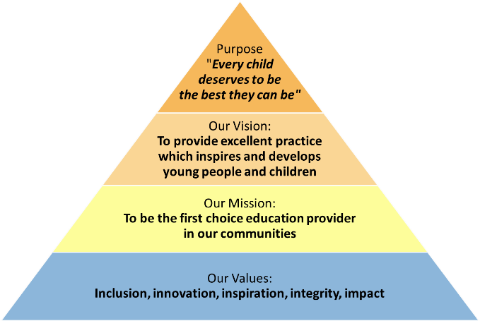 All staff should be committed to the Academy and East Midland Academy Trust purpose to provide a relentless focus on great leadership and management and outstanding teaching. The East Midland Academy Trust is committed to support the academy leaders, teachers and support staff to be the best they can be.Core role of a Higher-Level Teaching AssistantUndertake work and responsibilities in line with the Standards for Higher Level Teaching AssistantsBe responsible and accountable for achieving the highest possible standards in work and conductTreat pupils with dignity, building relationships rooted in mutual respect, and at all times observing proper boundaries appropriate to a HLTA’s professional positionWork proactively and effectively in collaboration and partnership with learners, parents/carers, governors, other staff and external agencies in the best interests of pupilsTake responsibility for promoting and safeguarding the welfare of children and young people within the school Promote the inclusion of all pupils, ensuring equal opportunities for allWork with teachers to plan, organise, support and assess teaching and learning activities for classes, across the schoolComplete specified learning activities with individuals and groups under the directions of the teachersLead learning activities with groups and individuals in department Be responsible for the development of an identified area of curriculum or school improvement as and when requiredResponsibilities of a Higher-Level Teaching AssistantPlanningPlan and prepare lessons with teachers, participating in all stages of the planning cycle, including in lesson planning, evaluating and adjusting lesson plansDevelop and prepare resources for learning activities in accordance with lesson plans and in response to pupil needContribute to the planning of opportunities for pupils to learn in out-of-school contexts in line with school policies and proceduresTeaching and Learning Teach groups within a pre-determined lesson framework, across the departmentTeach individuals and groups and provide quality learning opportunities to address identified gaps in learning, across the whole schoolProvide verbal and/or written feedback on lesson content, pupil responses to learning activities and pupil behaviour, to teachers and pupilsMotivate and progress pupils’ learning by using clearly structured, interesting teaching and learning activities.Support the teaching of English and Maths and assist pupils to access the full curriculum, be familiar with lesson plans, IEP/EHCP targets and learning objectivesMonitor individual or group achievement of key learning objectives and feedback to the teacherBe actively involved in the day-to-day management of the learning environment, providing a purposeful, orderly and supportive environmentSupport the implementation of strategies to manage pupil behaviour and support with managing pupil behaviour in accordance with the Behaviour PolicyProgress pupils’ learning in a range of classroom settings, including working with individuals, small groups and whole class where the assigned teacher is not presentEstablish constructive working relationships with parents and colleagues Monitoring and Assessment Contribute to the assessment of pupils by teachers through observation and reportingProvide information for / or attend EHCP review meetings, as appropriateAssess the pupils’ responses and to learning tasks and where appropriate modify methods to meet individual or group needsMonitor pupils’ engagement and progress and provide constructive feedback to pupils in relation to their progress and achievementBehaviour and SafetyEstablish a safe, purposeful and stimulating environment for pupils, rooted in mutual respect and establish a framework for discipline with a range of strategies, using praise, sanctions and rewards consistently and fairlyManage classes effectively, using approaches which are appropriate to pupils’ needs in order to inspire, motivate and challenge pupils Maintain good relationships with pupils, exercise appropriate authority, and act decisively when necessaryBe a positive role model and demonstrate consistently the positive attitudes, values and behaviour, which are expected of pupilsHave high expectations of behaviour, promoting self-control and independence of all learnersCarry out duties as directed Be responsible for promoting and safeguarding the welfare of children and young people within the school, raising any concerns following school protocol/proceduresTeam working and collaborationParticipate in any relevant meetings/professional development opportunities at the school, which relate to the learners, curriculum or organisation of the school including pastoral arrangements and assembliesWork as a team member and identify opportunities for working with colleagues and sharing the development of effective practice with themContribute to the selection and professional development of other support staffEnsure that colleagues working with you are appropriately involved in supporting learning and understand the roles they are expected to fulfil Take part as required in the review, development and management of the activities relating to the curriculum, organisation and pastoral functions of the schoolOur higher-level teaching assistants are an integral part of our dedicated team who are working hard to attain high standards across the academy.Additional dutiesWhilst every effort has been made to explain the main duties and responsibilities, please note that this is illustrative of the general nature and level of responsibility of the work to be undertaken, commensurate with the grade.  It is not a comprehensive list of all tasks that the post holder will carry out. Employees will be expected to comply with any reasonable request from a manager to undertake work of a similar level that is not specified in this job description. N.B. The post holder will carry out his/her responsibilities in accordance with the Trust’s equal opportunities policy. This job description is provided to assist the post holder to know what his/her duties are.  It may be amended from time to time without change to the level of responsibility appropriate to the grade of the post. Health and SafetySo far as is reasonably practical, the post holder must ensure that safe working practices are adopted by employees, and in premises/work areas for which the post holder is responsible, to maintain a safe working environment for employees and students. Safeguarding EMAT is committed to the safeguarding of its young persons and expects all staff, volunteers and adults to work within the parameters of the policies and procedures as agreed by the Board of Trustees to ensure the safety of all young persons within its care. Equal Opportunities It is the policy of EMAT to provide equal opportunities for all individuals; to prohibit discrimination in employment on any basis protected by applicable law, including but not limited to race, colour, religious creed, marital status, sex, sexual orientation, ancestry, national origin, age, medical condition or disability.  EMAT promotes equal employment opportunities in all aspects of employment through positive employment policies and practice. Post Holder (print name):                                                                                 Post Holder (signature):Line manager (print name):                                                                              Line Manger (signature):Headteacher (print name):                                                                              Headteacher (signature):East Midlands Academy Trust is committed to safeguarding and promoting the welfare of children and young people and expects all staff and volunteers to share this commitment.All appointments are subject to safer recruitment requirements.This post is subject to an Enhanced DBS DisclosureHigher Level Teaching Assistant Job DescriptionHigher Level Teaching Assistant Job DescriptionJob Title:Higher Level Teaching AssistantResponsible to:Senior Leadership TeamLiaising with:Headteacher, SLT, Teaching and Support Staff, Parents, Pupils and Outside AgenciesPay Scale:8-10Contract Terms:Permanent 